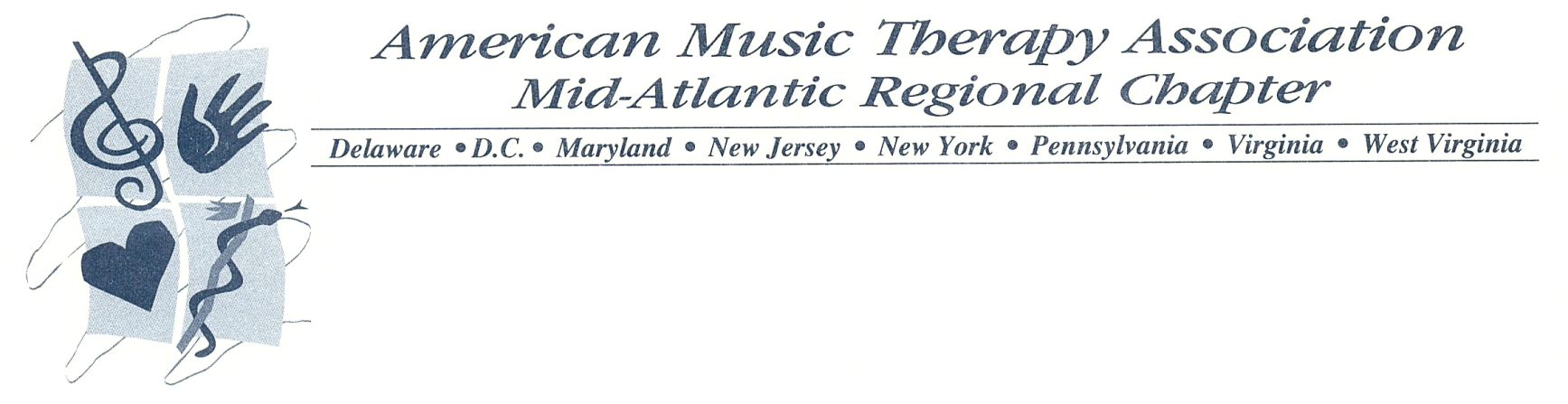 MAR Business Meeting MAR-AMTA ConferenceOcean City, MDThursday, March 19th; 5:00PM-6:00PMFriday, March 20th; 11:00AM-12:00PMJ. Neal called meeting to order 5:09PMApproval of Agenda: J. Neal motioned to approve agenda. 2nd. Motion carries. Approval of Minutes (November 2014 Louisville, KY): J. Neal motioned to approve agenda. 2nd. Motion carries.Executive Board Officers’ ReportsPresident						      	     Julie NealGood start to the conference!  Signing of contracts since Louisville, phone calls – contacting other executive board members.  Region has been very busy and productive.  Opening Session – Find e board members, assembly delegates – find out what you need.  Efforts made to speak to assembly delegates, but no responses.  Please tell us what your needs are.  E board and Delegates are here for you!  Board looking at Archivist/Historian positions.  Feeling need to revamp what those positions need to changed.  Collect historical/preserve historical information of this rich MAR region.  If interested  to help, for committee or anything else – contact Julie or newly appointed M. Battista-Hancock.  Fill in for the remainder of the two months of term.  Her task help us to define the position, and function as organization.  Revamping – trying to meet the needs of how we already function.  Address Treasurer position as a cycle.  Have some help – apprentice or training for the position.  Looking at different options.  Streamed line processes and changed to online banking.  Same for Government Relations position – exploded with work in the past few years.  With Judy Simpson (thanked her for being here).  State Task Forces in process in forming or looking at pushing legislation.  Lot of work and people/information to keep track up.  Still in the talks.  President-Elect	- 5:20PM						Gabby RitterConstitution and Bylaw changes – Constitution change is in email/website two weeks before.  Took out “and registration chair”  Review all changes and vote tomorrow in meeting.Bylaw changes – Need to give a day before.  
President-Elect position – adding one statement – serve as a liaison state association and MAR board.  We were not connect to the state associations.  Get information from AMTA to MAR and none to state associations.M. Resig – – Old wording – Work Force and Retention Committee.Public Relations and representations changed to more generic sentence and bArticle 1 section 3 – typoTook out job placement hotline.Original wording – media specialist, display coordinator and pamphlet coordinator – very specific and changed to minimal 3 MAR members and roles assigned as needed. Government Relations Bylaw changesDo not make sense.  Changed language.  Numbers of government liaisons – language changes. Changed to state task force. Job duty to make sense. Plan was not added in bylaws – added.  Took out numbers – members of state task forces.  Change correct section.  GR participate in ______.Streamlining the language to reflect what we do.Discussion of proposed changed – Julie?  Question proposed registration chair.  Take out position from constitution.  Not appointed positions.  B. Sutton – registration does not require the amount of work.  Now with RegOnline – it is not automated.  VP and VP Elect assumed the rest of registration duties.  Not a big enough job that require a separate position/job.Immediate Past-President – 5:30PM					Kristen O’GradyNomination Committee – thanked all the members.Announce nominations and nominate on the floor tomorrow.  Close nominations and email ballots in 2 weeks (after conference).  M. Ahola – thanked for e-mail ballots.  Correct e-mail address – use that for the database – for ballots.Pres-Elect - Brigette Sutton and Michael ViegaVP Membership – Anita Gadberry, Robert MillerVP Conference Planning Elect – Timothy Gannon and Jennifer SwansonTreasurer – Brooke Carroll-Lemchek and Samus O’ConnorGovernment Relations Chair – Bryan Muller, Lori Seisto?Public Relations Chair – Maria Battista-Hancock, Megan ResigAssembly Delegates –get list from board bookConference Planning 5:35PM					Brigette SuttonWelcome to Ocean City!  Thank you conference council and local committee, and  all listed in program!647 people registered for conference! 200 more than last time in Ocean City!Conference Archives for previous years!1 institute, 8 CMTE, 73 sessions.Successful conference institute David Ott – give title.Ask a professional forum.  Advocacy breakfast. Assembly Delegate networking table.  New town hall on MLE.  A PA Town hall on state licensure.  Award Ceremony and Website and life of Evelyn Selesky.  Traditional exhibit hall spectacular with yard sale and silent auction.Photographer – professionalHarrisburg, PA at the Hilton March 16-19 Gene Ann and Emily FrantzHighlight new – electronic submissions (over 100 proposals and CMTE); did a lot of networking with regional conference planners across AMTA.  Best practices and support from others.  B. Carroll and Molly Hicks reorganized conference treasurer lines.  Working on cleaning policies and procedures.  Added to Conference Archives!  See you in Harrisburg!Membership – 5:40PM							Anita GadberryConnecting with schools because student membership down.  Gave materials to hype up membership.  Start as student into professional.  Sent out emails to new members in the last two years.  Filled out new member form . Got feedback.  Calling drive focused on MD (conference) and PA (town hall meeting).  Conference Support (new membership benefit) – awarded two awards $300.  Know of someone – next year deadline is 2 weeks before early bird deadline.  Awarded all membership support awards.  Financial difficulty – apply for assistance and will pay dues for membership.  Student membership is down, but membership is up, especially professional.  Tell people about benefits of membership!  Membership spotlight.  Will be in newsletter and will go on new website.  Share who we doing good MT work.Assembly Report – 5:43PM							Donna PolenReports in the newsletter – approval of Scope of MT document (AMTA website and CBMT website).  A lot of work and led by Judy Simpson and CBMT.  Exciting document for our profession.  At networking lunch, will have assembly table.  Five of current delegates, and current AMTA assembly – Annette.  Ask questions about purpose and function.  Or business before the assembly.  Assembly meetings are open and encourage members to attend.Voting for 16 delegates and 16 alternates.  Largest in AMTAJ. Neal – assembly meetings are open, and so are executive board meetings MAR and AMTA.  Opportunity to speak your voice. Learn what happens in organization.Government Relations	 - 5:45PM						Maria FayLot going on at MAR Conference!  MD STF – Advocacy breakfast – foster relationships with higher ups in different areas.  First Advocacy breakfast in MAR.  Friday – Judy Simpson – concurrent session with certified music practitioner.  Develop relationship and understand roles of MT and MPNYS – Concurrent session on things going on in NYS. Direction going.PA – state meeting – state town hall meeting – update people in PA about licensureGabby, Julie, Judy and – open forum on state task force and state associations – foster relationships and NJ – filing for licensure bill – drafts to AMTA and CBMT and now process of legislation.  NJ created a FB page – informational.  NJ Music Therapy Task Force on FB – keep you updated in NJ.  Twitter account as well.PA – Moving towards licensure – sponsors for bill. Moving forward.VA – State task force – reorganized and restructured.WVA – Medicaid waiver revisions.  Call to action.  Asking for help.NATIONAL updates – 3 hill days in Colorado Ohio and someone where – Judy Simpson – Congressional. Rebecca Preddi – Brain Injury Awareness Fair.  23-24th Arts Advocacy Day in DC. Federal bill mentions MT and federal legislation. MT is the first in there.  43 active state task forces.  9-12 legislation work.  Acknowledge State Task Force members.  Working hard on phone calls – grassroots work for our professional and for the clients we serve.  Please become involved and thanked them for their work.Public Relations – 5:51PM						Megan ResigSneak Preview of website – under construction.  New look and look over content.  Train committees and executive board members – so we can be more transparent.  More connected to the news for the region.M. Resig presented website / website concept.  Presented new logo.  Custom design and will be used across all materials.Love feedback on website – give at MAR table in Exhibit Hall.  And will be presenting at the award ceremony.Student Affairs	 - 5:54PM								Conio LorettoAwarded Soph, Jr and Graduate scholarships – conference registration paid and membership for AMTA.  Acknowledge as Award Ceremony.  Interview of Jenny ShinnMaking bylaw changes for graduate students in MAR region.Student service Project – 100 students and 8 locations! Acknowledge Titana.  Based on their school – represent the field as best they could.MARAMTS is selling items.  Penny Wars. For Eboard members to do.Forum for students in concurrent session – master degrees, retirement and benefits, etc.  Internship recognition program – recognition of each internship at conference.Passages – looking for a new site.J. Neal entertained motion to extend meeting time by 9 minutes.  Seconded.  Motioned.  Meeting time extended.Historian								Julie Neal No report.  Thanked Maria Battista-Hancock.  Archivist –						Julie Neal for Phil MauskapfJ. Neal would like information from members (to Julie and Maria) to give ideas and thoughts.  What would you like to see happen as history and how to access it.  Important to remember what is in the past.  Let us know what you think.  Want input.Finances – 5:59PM							Brooke CarrollReporting account balances (in board book) Budget planning process for the next fiscal year.  Doing well.  Only spent 35%.  Looking significant amount of money has been acquired.  Account audit needed.  This year we will add a financial planner.  Investment process.  Do more service for the region.Adding that portion of financial planning.  If someone is invested in MT – friend or family member gifted in area.  Contact B. Carroll – interested in helping.  Money is budgeted for that.  Continually move towards digital age.  Make adjustments to procedures.  Revamp processes as things change.AMTA Committee Reports – 8:29AMAcademic Program Approval						Suzanne SorelAcknowledge Evelyn Selesky for her role.  Honor to be in position.  19 completed reviews. 12 reapprovals. Loyola, Seton Hill, Radford, U Minnosota, App State, Drury, Mississippi for Women.  New programs – Indiana Wesleyan, Cleveland State – bach, Queens  - masters, Belmont – Bach. 6 ongoing reviews.  7 reapprovals due in 2015.  Going to be 2 more people to add to large committee.  Graduate programs – in progress.  Applying for new approval NASM plan approval – need before MT  -before degree – Pending AMTA approval.Open forum about education – educators.Affiliate Relations 6:06PM							Noah PotvinAMTA asked to ask dual certify/dual license – MTBC with LPC or ABA – finding local conferences – SW, Counselors  spread the good word about MT to other areas.  No certification – case management but not SW, but job detail – one foot in one world and another.  Specialize skill in other discipline.  Let Noah know.  Been to other areas.  Contact information on website.  N.potvin@gmail – check.Recess at 6:08PM.Reconvene at 11:04AM on Friday.AMTA Board of Directors 						Bryan HunterBoard Book submitted in the fall – on AMTA website in Members Only page.  Best comprehensive things happening.  National – State Recognition, Arts in the Military Initiative, Interacting and helping Alive inside – at MAR conference session.  Artists in Hospitals – proposed certification – monitor.  New initiative in April – Arts on Call – SIH?  National AMTA members to be part of that conversation.  Anita – call for members -  You are active.  We need you to reach out to your colleagues who are not members.  In Buffalo, percentage BC of AMTA – numbers are the same 38% - 1/3 of AMTA.  Only 1/3 are members.  Are paying for all those national efforts.  For the other 2/3rds who are not = reach out to your colleagues.  Need you to be member.Internship Approval							Matthew PhilipsCMTE course – supervising national roster interns – it will be coming online soon.  Thank you to contributing it!  Offering it on Saturday.  Multicultural issues – at round table at clinical training.  Internship directors – AMTA Competences in August – Update your clinical training documents – to be in compliance 40 interns – 40 acceptance letters – slight decrease.  26 active internships in the region.  Decline of 3.  1 new internship approved in 2014 to national roster.  Institute for – national roster – new.  Internship directors – send all acceptance letters and evaluations to Matt.Continuing Education							Laurie Keough; Clare ArezinaCMTEs and institutes up with 26 participants in institute  26 – ethics and 20 in internship – free to AMTA members.  Kick off website – point out new tab for CMTE never been there before.  Instructions how to submit in co-sponsoring MAR CMTEs – necessary timelines, paperwork to submit, links to relevance CMTE documents.  Publicity of CMTEs in the region.New policy – co-sponsor is a benefit being AMTA members and State associations affiliated with AMTA.  CEC meets at national conference every year – CMTE credits can be submitted online.  Hard to find – application for recertification link.  Looking at going green – 2nd submitting application and evaluations.  Remember to be timely.  Pay attention – can send out certificates electronically. Ethics requirements – 3 hour course or met at 1 hour increments in another course.  Showing that on honor certificate.  Evaluated as ethics – 3 hour course and 1 hour towards ethics.  More flexible way  to get that. CBMT change – 2010 Scope of Practice – Domains changes – submitting proposal for CBMT – learning objectives are aligned with that document.Workforce Development and Retention					Megan ResigDevelopment – Career database – do they include MT and language and definition correct? –encourage regional conferences for high students and administrators.  Only regional conference to do that this year.  Working on committee to include in other regions.  Retention – actively looking concerns in retention in workforce – focus group at MAR – about staying in MT work force – anecdotal evidence from committee – share concerns National conference – offer supervision for CMTE – focusing on how supervision in a variety of ways – hope to help for retention reasons.Government Relations							Maria FayAlready givenInternational Relations 						Flossie IerardiKeep up-to-date on all international conferences on the WMFT website.AMTA – diversity task force.  Survey. Recommendations from that survey.  Starting to look into how to respond to those recommendations.  Multicultural committee.  Tasks to de-identify in national relations.  For other committees as well. Multicultural is worthy of its own committee?  In the talks.  We have some of international interest.Look for the international and multicultural sessions at this conference!Judicial Review							Leah OswanskiNo new business – nothing new to report.Membership								Anita GadberryThanked Brian.  2225 members (professional) and 6000 BC therapists.  Increase that to 3000- goal.  Encourage friends and colleagues.  Promote MT and quality services.  Internship directors and educators – welcome to professional packet - $150 discounts.  Get off website.Professional Advocacy						Jenny SwansonEducate membership evaluation of appropriate and inappropriate services – National AMTA and MT documentary Alive Inside.  Music and Memory panel discussion.  Quality information materials for members for Music and Memory.  How to interact with those M&M people.  Podcasts – address misrepresentation.  Monitor advocacy issues.Reimbursement 							J. Neal for Susie KnectalNo S. Knectal due to health.  No report.Research 								Anthony MeadowsPlan the research track for conference and award MAR research award.  Guest – Dr. Colorado state _____ MAR research award applications – awarded at Ceremony.  National – transition to Oxford for JMT MTP   Greater exposure to MT research.  Tracking number of hits.  Quarter of a million hits in the first 8 months.  Suggests lots of interest.  Need for us to have ongoing quality research.  AMTA developed special conference July 16-18 MTR 2025.  Conference functions the questions in the next decades 1) quality and 2) access.  60 music therapists are invited.  Wide range of topics to do with research.  Special Target Populations						Darcy LipscombDrafted revisions to title and tasks .  Suggestions drafted to AMTA  - better to meet the needs of mt, and roles – One of few regions holding Networking luncheon.  Tables – Private Practice, New Professionals, Hospice, Geriatrics, Early Childhood, _____________________________ (list more) ASD, Assembly Delegates – come to the table for discussion and questions and welcome everyone!  Thank you to everyone facilitating the table this year!Standards of Clinical Practice					Robert MillerActively reviewing within the documents –reflective of practices and trends and best services that we do.  Bring information to the membership.  Passionate discussion and feedback and requests from members.  Keep looking and making changes.  Charge from national body or members. Section – Assessment this year.  Looking at standards rendering, ___ supervision section as well.  Looking at hospice and multicultural.  Bring standards to the membership.  Conference presentations.  Providing an e-course from AMTA.  Looking at publishing in Perspectives or MT Matters.  Contact us with any questions that come up and will take a look at and respond.Student Affairs								Conio LorettoAttending MARAMTS Business Meeting.Technology								Noa ElimelechRegional – Serving MAR rep – and website for MAR. Launch of website.  Answer any questions about accessibility.National level – ethics board – talk about how technology and ethics relate – Present on that in the future.  Ethics and Technology.Big news – Launch on YouTube AMTA Tech Stop on MEMBERS ONLY – Own page – Way for us to address concerns – what things we need help – how to use Instagram, excel spreadsheet – want it to be a good resource – AMTA Tech Stop – look at it.  Twitter, FB and Instagram of each.  Also videos on for non-members page too.  How to search for a internship site – non-members.  Videos twice a month.  12 videos completed will be coming out.  Let us know what you think!Other BusinessConstitution revisions and bylaws				Gabby RitterB. Sutton – motion to vote on changes to the constitution in a block and bylaws as a block.  Seconded.  Motion to vote in blocks.  Vote approved. (Check wording from Gabby)Question from membership – Requirements of responsibilities of registration chair be moved to somewhere.  Local Committee are not constitution – clarification.  In favor of amendment to constitution.  Amendment Passed.Bylaw – proposed amendments to bylawsPres-ElectGovernment RelationsPublic RelationsApproving these changes to bylaws.  Amendments to bylaws passed.New BusinessNominations								Kristen O’GradyK. O’Grady represented the slate of nominations.  Pres-Elect – nominees stand.  Nominations from the floor?  None. Voting to close nominations for this position.  Vote approved.VP Membership – nominee names – Nominations from the floor?  None.  . Voting to close nominations for this position.  Vote approved.VP Conference Planning Elect - nominee names – Nominations from the floor?  None.  . Voting to close nominations for this position.  Vote approved.Treasurer – nominee names. Nominations from the floor?  None.  . Voting to close nominations for this position.  Vote approved.Government Relations – nominee names. Nominate Maria Fay.  Seconded.  Other nominations? Close nominations for this position.Public Relations Chair – nominee names. Nominations from the floor?  None.  . Voting to close nominations for this position.  Vote approved.Assembly Delegates – nominee names. Nominations from the floor?  None.  . Voting to close nominations for this position.  Vote approved.K. O’Grady –D. Polen current assembly chair – statement of understanding.  Need form to sign.  Run for assembly. – Seat 16 delegates for 2015-2016.. 16 candidates get most votes get full delegates.  And the order of votes are ranked for alternates.  Committing to attending regional and national conferences for the two year term.  That is your intent and meetings.  Assembly meetings, national and regional business meetings.  Term of office of 2 years.  Institute this form – making this commitment to serve.  Form in person or e-mail after the conference.  Good and Welfare								Julie NealSuzie Knectal – service on Reimbursement committee – serious health issues and lost father.  Keep her in your thoughts and prayers.Website Launch – Recognize Felice Macera. designed the website – grateful for his work and time spent on our website!K. O’Grady – Lost NYC Music Therapist. NYU committee – Remember her. (Get name from Kristen)G. Ritter – Big thank you to J. Neal for serving as this her last meeting!  Enjoyed being in the position!  Recognized executive board – Noel Anderson 1st year, Lillian Eyre – Historian, Barb McLean – Parliamentarian for a year.  Thanked Gary and Elaine. Recognized Deb Benkovitz AMTA BOD – helpful to navigate position.Thanked Judy Simpson for being her!  And for Annette Whitehead-Pleaux!  Speaker of the Assembly!Jane Creagan is here as well!  Noa Elimelech – recently engaged – congratulations for -  JuneDarcy Lipscomb! EngagementClare Arezina – engagementCongratulations Nicole Hanha and Aaron Teague on their son!Business complete.  Go to door prizes.Completed all business on agenda. Adjournment 12:08PM